Początek formularzaDół formularzaAdres strony internetowej, na której zamieszczona będzie specyfikacja istotnych warunków zamówienia (jeżeli dotyczy): http://www.bip.piotrkow.plOgłoszenie nr 68851 - 2017 z dnia 2017-04-19 r. Piotrków Trybunalski: PRZETARG NIEOGRANICZONY NA BUDOWĘ WODOCIĄGU W ULICY WIATRACZNEJ W PIOTRKOWIE TRYBUNALSKIM 
OGŁOSZENIE O ZAMÓWIENIU - Roboty budowlane Zamieszczanie ogłoszenia: obowiązkowe Ogłoszenie dotyczy: zamówienia publicznego Zamówienie dotyczy projektu lub programu współfinansowanego ze środków Unii Europejskiej nie 
Nazwa projektu lub programuO zamówienie mogą ubiegać się wyłącznie zakłady pracy chronionej oraz wykonawcy, których działalność, lub działalność ich wyodrębnionych organizacyjnie jednostek, które będą realizowały zamówienie, obejmuje społeczną i zawodową integrację osób będących członkami grup społecznie marginalizowanych nie 
Należy podać minimalny procentowy wskaźnik zatrudnienia osób należących do jednej lub więcej kategorii, o których mowa w art. 22 ust. 2 ustawy Pzp, nie mniejszy niż 30%, osób zatrudnionych przez zakłady pracy chronionej lub wykonawców albo ich jednostki (w %) SEKCJA I: ZAMAWIAJĄCYPostępowanie przeprowadza centralny zamawiający nie Postępowanie przeprowadza podmiot, któremu zamawiający powierzył/powierzyli przeprowadzenie postępowania nie Informacje na temat podmiotu któremu zamawiający powierzył/powierzyli prowadzenie postępowania:
Postępowanie jest przeprowadzane wspólnie przez zamawiającychnie 
Jeżeli tak, należy wymienić zamawiających, którzy wspólnie przeprowadzają postępowanie oraz podać adresy ich siedzib, krajowe numery identyfikacyjne oraz osoby do kontaktów wraz z danymi do kontaktów: 

Postępowanie jest przeprowadzane wspólnie z zamawiającymi z innych państw członkowskich Unii Europejskiej nie W przypadku przeprowadzania postępowania wspólnie z zamawiającymi z innych państw członkowskich Unii Europejskiej – mające zastosowanie krajowe prawo zamówień publicznych:
Informacje dodatkowe:I. 1) NAZWA I ADRES: Miasto Piotrków Trybunalski, krajowy numer identyfikacyjny 590648468, ul. Pasaż Karola Rudowskiego  10, 97-300   Piotrków Trybunalski, woj. łódzkie, państwo Polska, tel. 447 327 796, e-mail zamowienia.publiczne@piotrkow.pl, faks 447 327 798. 
Adres strony internetowej (URL): www.bip.piotrkow.pl
Adres profilu nabywcy: www.bip.piotrkow.plI. 2) RODZAJ ZAMAWIAJĄCEGO: Administracja samorządowa I.3) WSPÓLNE UDZIELANIE ZAMÓWIENIA (jeżeli dotyczy): Podział obowiązków między zamawiającymi w przypadku wspólnego przeprowadzania postępowania, w tym w przypadku wspólnego przeprowadzania postępowania z zamawiającymi z innych państw członkowskich Unii Europejskiej (który z zamawiających jest odpowiedzialny za przeprowadzenie postępowania, czy i w jakim zakresie za przeprowadzenie postępowania odpowiadają pozostali zamawiający, czy zamówienie będzie udzielane przez każdego z zamawiających indywidualnie, czy zamówienie zostanie udzielone w imieniu i na rzecz pozostałych zamawiających): I.4) KOMUNIKACJA: 
Nieograniczony, pełny i bezpośredni dostęp do dokumentów z postępowania można uzyskać pod adresem (URL)tak 
www.bip.piotrkow.pl
Adres strony internetowej, na której zamieszczona będzie specyfikacja istotnych warunków zamówienia tak 
www.bip.piotrkow.pl
Dostęp do dokumentów z postępowania jest ograniczony - więcej informacji można uzyskać pod adresem nie 
Oferty lub wnioski o dopuszczenie do udziału w postępowaniu należy przesyłać:
Elektronicznienie 
adres Dopuszczone jest przesłanie ofert lub wniosków o dopuszczenie do udziału w postępowaniu w inny sposób:
nie 
Wymagane jest przesłanie ofert lub wniosków o dopuszczenie do udziału w postępowaniu w inny sposób:
tak 
Inny sposób: 
pisemnie
Adres: 
ul. Pasaż Rudowskiego 10 Piotrków Tryb. 97-300
Komunikacja elektroniczna wymaga korzystania z narzędzi i urządzeń lub formatów plików, które nie są ogólnie dostępnenie 
Nieograniczony, pełny, bezpośredni i bezpłatny dostęp do tych narzędzi można uzyskać pod adresem: (URL) SEKCJA II: PRZEDMIOT ZAMÓWIENIA 
II.1) Nazwa nadana zamówieniu przez zamawiającego: PRZETARG NIEOGRANICZONY NA BUDOWĘ WODOCIĄGU W ULICY WIATRACZNEJ W PIOTRKOWIE TRYBUNALSKIM 
Numer referencyjny: SPZ.271.5.2017
Przed wszczęciem postępowania o udzielenie zamówienia przeprowadzono dialog techniczny nie 
II.2) Rodzaj zamówienia: roboty budowlane 
II.3) Informacja o możliwości składania ofert częściowych
Zamówienie podzielone jest na części: Nie 

II.4) Krótki opis przedmiotu zamówienia (wielkość, zakres, rodzaj i ilość dostaw, usług lub robót budowlanych lub określenie zapotrzebowania i wymagań ) a w przypadku partnerstwa innowacyjnego - określenie zapotrzebowania na innowacyjny produkt, usługę lub roboty budowlane: I Budowa sieci wodociągowej z rur trójwarstwowych XSC50/PE100 RC 160x14,6mm L=750 mb wraz z uzbrojeniem wodociąg z rur trójwarstwowych XSC50/PE100 RC 160x14,6mm 750mb hydrant żeliwny nadziemny z podwójnym zamknięciem, z kontrolowanym punktem złamania, zabezpieczony w przypadku załamania DN100mm 4 kmpl. zasuwy żeliwne kołnierzowe Dn150 mm 5 kmpl. zasuwy żeliwne kołnierzowe Dn100 mm 4 kmpl. Zawór napowietrzająco-odpowietrzający Dn80 1 kmpl. II Roboty towarzyszące ( przygotowawcze, ziemne, inne zgodnie z projektem technicznym i STWiOR): • roboty pomiarowe liniowe, • rozebranie nawierzchni, • roboty ziemne, • odtworzenie nawierzchni, • zabezpieczenie istniejącego uzbrojenia rurami osłonowymi na trasie budowanych sieci, • oznakowanie wodociągu, • przewierty III Ponadto wykonawca zobowiązany będzie na własny koszt do: • zapewnienia pełnej obsługi geodezyjnej z inwentaryzacją powykonawczą, • pokrycia kosztów związanych z zajęciem pasa drogowego, • przeprowadzenia niezbędnych prób i badań wynikających z przepisów i prawa budowlanego. IV wszystkie materiały użyte do budowy muszą posiadać: • Certyfikat na znak bezpieczeństwa wykazując, że zapewniono zgodność z kryteriami właściwych przepisów i dokumentów technicznych. • Deklarację zgodności lub certyfikat zgodności z: Polską Normą lub, Aprobatą techniczną w przypadku wyrobów, dla których nie ustanowiono Polskiej Normy, jeżeli nie są objęte certyfikacją. • Dla utrzymania standardów oraz jakości produktów wszystkie kształtki, zasuwy, hydrant itp. użyte do budowy wodociągu muszą być wykonane z żeliwa sferoidalnego, • zasuwy żeliwne, kołnierzowe, bezdławicowe z elastycznym zamknięciem i gładkim swobodnym przelotem, emaliowane wewnątrz lub epoksydowane, uszczelnienie wrzeciona podwójne, oringowe, przy połączeniach kołnierzowych w węzłach śruby, nakrętki, podkładki wykonane ze stali nierdzewnej lub ocynkowane z dodatkowym zabezpieczeniem antykorozyjnym, • hydrant p. pożarowy nadziemny średnicy 100 mm z podwójnym zamknięciem na ciśnienie nominalne 1,6 Mpa, z możliwością rozdzielenia korpusu górnego i dolnego (tzw. złamanie), wykonane wg normy PN-89/M-74092 (DIN 3221), mrozoodporne. Musi posiadać świadectwo dopuszczenia wyrobu do użytkowania w ochronie przeciwpożarowej – Józefów. V włączenie wodociągu sanitarnej do sieci miejskich wykonać w uzgodnieniu z PWiK, VI rozpoczęcie prac należy zgłosić do odpowiednich jednostek – gestorów sieci, celem poinformowania o w/w robotach i czasie ich trwania, VII warunkiem koniecznym dla prawidłowego przygotowania oferty przetargowej jest zapoznanie się z dokumentacją techniczną dotyczącą przedmiotowego zamówienia, VIII przed przystąpieniem do realizacji należy bezwzględnie zapoznać się z protokołem, opinią ZUPD. Zamawiający wymaga, aby przy określonych czynnościach wykonawca zapewnił osoby zatrudnione na umowę o pracę. Rodzaj czynności niezbędnych do realizacji zamówienia, których dotyczą wymagania zatrudnienia na podstawie umowy o pracę to w szczególności: Branża instalacyjna: - roboty montażowe przy zgrzewaniu rur PE - roboty montażowe przy montażu sieci wodociągowej Sposób dokumentowania zatrudnienia osób na umowę o pracę: Wykonawca jest zobowiązany do przedstawienia inspektorowi nadzoru inwestorskiego listy osób zatrudnionych na podstawie umowy o pracę (zarówno przez Wykonawcę jak i Podwykonawców) zaangażowanych do wykonywania czynności na terenie budowy – przed ich przystąpieniem do tych czynności. Wykonawca ma obowiązek dysponowania do wglądu inspektora nadzoru inwestorskiego umowami o pracę pracowników wskazanych na ww. listach. Uprawnienia w zakresie kontroli spełniania wymagań zatrudnienia osób na umowę o pracę oraz sankcje z tytułu niespełnienia tych wymagań: uprawnienie posiada inspektor nadzoru inwestorskiego, Kara umowna za złamanie obowiązku zatrudnienie personelu na umowę o pracę lub uniemożliwienia kontroli tego wymogu – za każdy taki przypadek w wysokości 5 000 zł. 

II.5) Główny kod CPV: 45231300-8

II.6) Całkowita wartość zamówienia (jeżeli zamawiający podaje informacje o wartości zamówienia): 
Wartość bez VAT: 
Waluta: 
(w przypadku umów ramowych lub dynamicznego systemu zakupów – szacunkowa całkowita maksymalna wartość w całym okresie obowiązywania umowy ramowej lub dynamicznego systemu zakupów)
II.7) Czy przewiduje się udzielenie zamówień, o których mowa w art. 67 ust. 1 pkt 6 i 7 lub w art. 134 ust. 6 pkt 3 ustawy Pzp: nie 
II.8) Okres, w którym realizowane będzie zamówienie lub okres, na który została zawarta umowa ramowa lub okres, na który został ustanowiony dynamiczny system zakupów:data zakończenia: 31/07/2017
II.9) Informacje dodatkowe: SEKCJA III: INFORMACJE O CHARAKTERZE PRAWNYM, EKONOMICZNYM, FINANSOWYM I TECHNICZNYM III.1) WARUNKI UDZIAŁU W POSTĘPOWANIU III.1.1) Kompetencje lub uprawnienia do prowadzenia określonej działalności zawodowej, o ile wynika to z odrębnych przepisów
Określenie warunków: 
Informacje dodatkowe 
III.1.2) Sytuacja finansowa lub ekonomiczna 
Określenie warunków: 
Informacje dodatkowe 
III.1.3) Zdolność techniczna lub zawodowa 
Określenie warunków: Warunek dotyczący zdolności technicznej lub zawodowej zamawiający uzna za spełniony jeśli wykonawca: a)wykaże co najmniej dwa zamówienia (wykonane w okresie ostatnich pięciu lat przed upływem terminu składania ofert, a jeżeli okres prowadzenia działalności jest krótszy to w tym okresie) odpowiadające rodzajem przedmiotowi niniejszego zamówienia, tj. 2 zamówienia polegające na budowie sieci wodociągowej o wartości co najmniej 200.000,00 PLN każda - wg załącznika nr 5; b)załączy dowody określające czy te roboty budowlane zostały wykonane należycie, w szczególności informacje o tym czy roboty zostały wykonane zgodnie z przepisami prawa budowlanego i prawidłowo ukończone (dowodami, o których mowa, są referencje bądź inne dokumenty wystawione przez podmiot, na rzecz którego roboty budowlane były wykonywane, a jeżeli z uzasadnionej przyczyny o obiektywnym charakterze wykonawca nie jest w stanie uzyskać tych dokumentów – inne dokumenty). c)wykaże, że dysponuje i skieruje do realizacji zamówienia publicznego osoby, w szczególności odpowiedzialne za kierowanie robotami budowlanymi posiadające niezbędne do wykonania zamówienia publicznego: - Kierownik budowy – uprawnienia do pełnienia samodzielnej funkcji technicznej w budownictwie o specjalności instalacyjnej w zakresie sieci instalacji i urządzeń: wodociągowych i kanalizacyjnych – wg załącznika nr 6. 
Zamawiający wymaga od wykonawców wskazania w ofercie lub we wniosku o dopuszczenie do udziału w postępowaniu imion i nazwisk osób wykonujących czynności przy realizacji zamówienia wraz z informacją o kwalifikacjach zawodowych lub doświadczeniu tych osób: tak 
Informacje dodatkowe: III.2) PODSTAWY WYKLUCZENIA III.2.1) Podstawy wykluczenia określone w art. 24 ust. 1 ustawy Pzp
III.2.2) Zamawiający przewiduje wykluczenie wykonawcy na podstawie art. 24 ust. 5 ustawy Pzp tak 
Zamawiający przewiduje następujące fakultatywne podstawy wykluczenia: 
(podstawa wykluczenia określona w art. 24 ust. 5 pkt 1 ustawy Pzp) 
(podstawa wykluczenia określona w art. 24 ust. 5 pkt 2 ustawy Pzp) 
(podstawa wykluczenia określona w art. 24 ust. 5 pkt 3 ustawy Pzp) 
(podstawa wykluczenia określona w art. 24 ust. 5 pkt 4 ustawy Pzp) 
(podstawa wykluczenia określona w art. 24 ust. 5 pkt 5 ustawy Pzp) 
(podstawa wykluczenia określona w art. 24 ust. 5 pkt 6 ustawy Pzp) 
(podstawa wykluczenia określona w art. 24 ust. 5 pkt 7 ustawy Pzp) 
(podstawa wykluczenia określona w art. 24 ust. 5 pkt 8 ustawy Pzp) III.3) WYKAZ OŚWIADCZEŃ SKŁADANYCH PRZEZ WYKONAWCĘ W CELU WSTĘPNEGO POTWIERDZENIA, ŻE NIE PODLEGA ON WYKLUCZENIU ORAZ SPEŁNIA WARUNKI UDZIAŁU W POSTĘPOWANIU ORAZ SPEŁNIA KRYTERIA SELEKCJI Oświadczenie o niepodleganiu wykluczeniu oraz spełnianiu warunków udziału w postępowaniu 
tak 
Oświadczenie o spełnianiu kryteriów selekcji 
nie III.4) WYKAZ OŚWIADCZEŃ LUB DOKUMENTÓW , SKŁADANYCH PRZEZ WYKONAWCĘ W POSTĘPOWANIU NA WEZWANIE ZAMAWIAJACEGO W CELU POTWIERDZENIA OKOLICZNOŚCI, O KTÓRYCH MOWA W ART. 25 UST. 1 PKT 3 USTAWY PZP: 1.Aktualne zaświadczenie właściwego naczelnika urzędu skarbowego potwierdzającego, że Wykonawca nie zalega z opłacaniem podatków, wystawionego nie wcześniej niż 3 miesiące przed upływem terminu składania ofert albo wniosków o dopuszczenie do udziału w postepowaniu, lub innego dokumentu potwierdzającego, że wykonawca zawarł porozumienie z właściwym organem podatkowym w sprawie spłat tych należności wraz ewentualnymi odsetkami lub grzywnami, w szczególności uzyskał przewidziane prawem zwolnienie, odroczenie lub rozłożenie na raty zaległych płatności lub wstrzymanie w całości wykonania decyzji właściwego organu. 2.Aktualne zaświadczenie właściwej jednostki organizacyjnej Zakładu Ubezpieczeń Społecznych lub Kasy Rolniczego Ubezpieczenia Społecznego albo innego dokumentu potwierdzającego, że wykonawca nie zalega z opłacaniem składek na ubezpieczenie społeczne lub zdrowotne, wystawionego nie wcześniej niż 3 miesiące przed upływem terminu składania ofert albo wniosków o dopuszczenie do udziału w postepowaniu, lub innego dokumentu potwierdzającego, że wykonawca zawarł porozumienie z właściwym organem podatkowym w sprawie spłat tych należności wraz ewentualnymi odsetkami lub grzywnami, w szczególności uzyskał przewidziane prawem zwolnienie, odroczenie lub rozłożenie na raty zaległych płatności lub wstrzymanie w całości wykonania decyzji właściwego organu. 3.Aktualny odpis z właściwego rejestru lub z centralnej ewidencji i informacji o działalności gospodarczej, jeżeli odrębne przepisy wymagają wpisu do rejestru lub ewidencji, w celu potwierdzenia braku podstaw wykluczenia na podstawie art. 24 ust. 5 pkt 1 ustawy. 4.Aktualną informację z Krajowego Rejestru Karnego w zakresie określonym w art. 24 ust. 1 pkt 13, 14 i 21 ustawy oraz, odnośnie skazania za wykroczenie na karę aresztu, w zakresie określonym przez zamawiającego na podstawie art. 24 ust. 5 pkt 5 i 6 ustawy, wystawionej nie wcześniej niż 6 miesięcy przed upływem terminu składania ofert albo wniosków o dopuszczenie do udziału w postępowaniu. 5.W przypadku gdy wykonawca ma siedzibę lub osoba ma miejsce zamieszkania poza terytorium Rzeczypospolitej Polskiej składa dokumenty zgodnie z § 7 i 8 Rozporządzenia Ministra Rozwoju z dnia 26 lipca 2016 r. w sprawie rodzajów dokumentów, jakich może żądać zamawiający od wykonawcy w postepowaniu o udzielenie zamówienia w zakresie określonym przez zamawiającego w Rozdz. VII pkt. 1-4. 6.W przypadku polegania na zasobach innych podmiotów wykonawca, który polega na zdolnościach lub sytuacji innych podmiotów, musi udowodnić zamawiającemu, że realizując zamówienie, będzie dysponował niezbędnymi zasobami tych podmiotów, w szczególności przedstawiając zobowiązanie tych podmiotów do oddania mu do dyspozycji niezbędnych zasobów na potrzeby realizacji zamówienia. III.5) WYKAZ OŚWIADCZEŃ LUB DOKUMENTÓW SKŁADANYCH PRZEZ WYKONAWCĘ W POSTĘPOWANIU NA WEZWANIE ZAMAWIAJACEGO W CELU POTWIERDZENIA OKOLICZNOŚCI, O KTÓRYCH MOWA W ART. 25 UST. 1 PKT 1 USTAWY PZP III.5.1) W ZAKRESIE SPEŁNIANIA WARUNKÓW UDZIAŁU W POSTĘPOWANIU:
1. Wykaz wykonanych co najmniej 2 zamówień (wykonanych w okresie ostatnich pięciu lat przed upływem terminu składania ofert, a jeżeli okres prowadzenia działalności jest krótszy to w tym okresie) odpowiadających rodzajem przedmiotowi niniejszego zamówienia tj. 2 zamówienia polegające na budowie sieci wodociągowej o wartości co najmniej 200.000,00 PLN każda - wg załącznika nr 5; 2. Dowody określające czy te roboty budowlane zostały wykonane należycie, w szczególności informacje o tym czy roboty zostały wykonane zgodnie z przepisami prawa budowlanego i prawidłowo ukończone (dowodami, o których mowa, są referencje bądź inne dokumenty wystawione przez podmiot, na rzecz którego roboty budowlane były wykonywane, a jeżeli z uzasadnionej przyczyny o obiektywnym charakterze wykonawca nie jest w stanie uzyskać tych dokumentów – inne dokumenty). 3.Wykaz osób, którymi dysponuje i skieruje do realizacji zamówienia publicznego osoby, w szczególności odpowiedzialnymi za kierowanie robotami budowlanymi posiadającymi niezbędne do wykonania zamówienia publicznego: - Kierownik budowy – uprawnienia do pełnienia samodzielnej funkcji technicznej w budownictwie o specjalności instalacyjnej w zakresie sieci instalacji i urządzeń: wodociągowych i kanalizacyjnych – wg załącznika nr 6. 
III.5.2) W ZAKRESIE KRYTERIÓW SELEKCJI:III.6) WYKAZ OŚWIADCZEŃ LUB DOKUMENTÓW SKŁADANYCH PRZEZ WYKONAWCĘ W POSTĘPOWANIU NA WEZWANIE ZAMAWIAJACEGO W CELU POTWIERDZENIA OKOLICZNOŚCI, O KTÓRYCH MOWA W ART. 25 UST. 1 PKT 2 USTAWY PZP III.7) INNE DOKUMENTY NIE WYMIENIONE W pkt III.3) - III.6) SEKCJA IV: PROCEDURA IV.1) OPIS 
IV.1.1) Tryb udzielenia zamówienia: przetarg nieograniczony 
IV.1.2) Zamawiający żąda wniesienia wadium:nie 
IV.1.3) Przewiduje się udzielenie zaliczek na poczet wykonania zamówienia:nie 
IV.1.4) Wymaga się złożenia ofert w postaci katalogów elektronicznych lub dołączenia do ofert katalogów elektronicznych: nie 
Dopuszcza się złożenie ofert w postaci katalogów elektronicznych lub dołączenia do ofert katalogów elektronicznych: 
nie 
Informacje dodatkowe: 
IV.1.5.) Wymaga się złożenia oferty wariantowej: nie 
Dopuszcza się złożenie oferty wariantowej 
nie 
Złożenie oferty wariantowej dopuszcza się tylko z jednoczesnym złożeniem oferty zasadniczej: 
nie 
IV.1.6) Przewidywana liczba wykonawców, którzy zostaną zaproszeni do udziału w postępowaniu 
(przetarg ograniczony, negocjacje z ogłoszeniem, dialog konkurencyjny, partnerstwo innowacyjne) Liczba wykonawców  
Przewidywana minimalna liczba wykonawców 
Maksymalna liczba wykonawców  
Kryteria selekcji wykonawców: 
IV.1.7) Informacje na temat umowy ramowej lub dynamicznego systemu zakupów: Umowa ramowa będzie zawarta: 

Czy przewiduje się ograniczenie liczby uczestników umowy ramowej: 
nie 
Informacje dodatkowe: 

Zamówienie obejmuje ustanowienie dynamicznego systemu zakupów: 
nie 
Informacje dodatkowe: 

W ramach umowy ramowej/dynamicznego systemu zakupów dopuszcza się złożenie ofert w formie katalogów elektronicznych: 
nie 
Przewiduje się pobranie ze złożonych katalogów elektronicznych informacji potrzebnych do sporządzenia ofert w ramach umowy ramowej/dynamicznego systemu zakupów: 
nie 
IV.1.8) Aukcja elektroniczna 
Przewidziane jest przeprowadzenie aukcji elektronicznej (przetarg nieograniczony, przetarg ograniczony, negocjacje z ogłoszeniem) nie 
Należy wskazać elementy, których wartości będą przedmiotem aukcji elektronicznej: 
Przewiduje się ograniczenia co do przedstawionych wartości, wynikające z opisu przedmiotu zamówienia:
nie 
Należy podać, które informacje zostaną udostępnione wykonawcom w trakcie aukcji elektronicznej oraz jaki będzie termin ich udostępnienia: 
Informacje dotyczące przebiegu aukcji elektronicznej: 
Jaki jest przewidziany sposób postępowania w toku aukcji elektronicznej i jakie będą warunki, na jakich wykonawcy będą mogli licytować (minimalne wysokości postąpień): 
Informacje dotyczące wykorzystywanego sprzętu elektronicznego, rozwiązań i specyfikacji technicznych w zakresie połączeń: 
Wymagania dotyczące rejestracji i identyfikacji wykonawców w aukcji elektronicznej: 
Informacje o liczbie etapów aukcji elektronicznej i czasie ich trwania: Aukcja wieloetapowa 
Czy wykonawcy, którzy nie złożyli nowych postąpień, zostaną zakwalifikowani do następnego etapu: nie 
Warunki zamknięcia aukcji elektronicznej: 
IV.2) KRYTERIA OCENY OFERT 
IV.2.1) Kryteria oceny ofert: 
IV.2.2) Kryteria
IV.2.3) Zastosowanie procedury, o której mowa w art. 24aa ust. 1 ustawy Pzp (przetarg nieograniczony) 
tak 
IV.3) Negocjacje z ogłoszeniem, dialog konkurencyjny, partnerstwo innowacyjne 
IV.3.1) Informacje na temat negocjacji z ogłoszeniem
Minimalne wymagania, które muszą spełniać wszystkie oferty: 

Przewidziane jest zastrzeżenie prawa do udzielenia zamówienia na podstawie ofert wstępnych bez przeprowadzenia negocjacji nie 
Przewidziany jest podział negocjacji na etapy w celu ograniczenia liczby ofert: nie 
Należy podać informacje na temat etapów negocjacji (w tym liczbę etapów): 

Informacje dodatkowe 


IV.3.2) Informacje na temat dialogu konkurencyjnego
Opis potrzeb i wymagań zamawiającego lub informacja o sposobie uzyskania tego opisu: 

Informacja o wysokości nagród dla wykonawców, którzy podczas dialogu konkurencyjnego przedstawili rozwiązania stanowiące podstawę do składania ofert, jeżeli zamawiający przewiduje nagrody: 

Wstępny harmonogram postępowania: 

Podział dialogu na etapy w celu ograniczenia liczby rozwiązań: nie 
Należy podać informacje na temat etapów dialogu: 


Informacje dodatkowe: 

IV.3.3) Informacje na temat partnerstwa innowacyjnego
Elementy opisu przedmiotu zamówienia definiujące minimalne wymagania, którym muszą odpowiadać wszystkie oferty: 

Podział negocjacji na etapy w celu ograniczeniu liczby ofert podlegających negocjacjom poprzez zastosowanie kryteriów oceny ofert wskazanych w specyfikacji istotnych warunków zamówienia: 
nie 
Informacje dodatkowe: 

IV.4) Licytacja elektroniczna 
Adres strony internetowej, na której będzie prowadzona licytacja elektroniczna: Adres strony internetowej, na której jest dostępny opis przedmiotu zamówienia w licytacji elektronicznej: Wymagania dotyczące rejestracji i identyfikacji wykonawców w licytacji elektronicznej, w tym wymagania techniczne urządzeń informatycznych: Sposób postępowania w toku licytacji elektronicznej, w tym określenie minimalnych wysokości postąpień: Informacje o liczbie etapów licytacji elektronicznej i czasie ich trwania: Licytacja wieloetapowa 
Wykonawcy, którzy nie złożyli nowych postąpień, zostaną zakwalifikowani do następnego etapu: nie Termin otwarcia licytacji elektronicznej: Termin i warunki zamknięcia licytacji elektronicznej: 
Istotne dla stron postanowienia, które zostaną wprowadzone do treści zawieranej umowy w sprawie zamówienia publicznego, albo ogólne warunki umowy, albo wzór umowy: 
Wymagania dotyczące zabezpieczenia należytego wykonania umowy: 
Informacje dodatkowe: IV.5) ZMIANA UMOWY
Przewiduje się istotne zmiany postanowień zawartej umowy w stosunku do treści oferty, na podstawie której dokonano wyboru wykonawcy: tak 
Należy wskazać zakres, charakter zmian oraz warunki wprowadzenia zmian: 
Umowa na realizację zamówienia zostanie zawarta na warunkach wymienionych w załączniku nr 3 do SIWZ. 1. Umowa może zostać zmieniona w przypadkach i na zasadach wskazanych w art. 144 ustawy pzp. 2. Ponadto, postanowienia niniejszej umowy dotyczące terminu realizacji, będą mogły zostać zmienione w stosunku do jej treści, jeżeli wystąpią następujące okoliczności: 1) wystąpi zmiana przepisów prawnych istotnych dla realizacji przedmiotu umowy i mająca wpływ na zakres lub termin wykonania przedmiotu zamówienia, 2) wystąpi przedłużenie, w stosunku do terminów określonych przepisami prawa, czasu trwania procedur administracyjnych, mających wpływ na termin wykonania przedmiotu zamówienia a nie wynikających z przyczyn leżących po stronie Wykonawcy np.: zajęcie pasa drogowego, dopuszczenie do prac na sieciach gestorów, uzgodnienie tymczasowego projektu organizacji ruch, 3) jeżeli przyczyny będące następstwem okoliczności, za które odpowiedzialność ponosi Zamawiający, w szczególności: nieterminowego przekazania terenu budowy, konieczności zmian dokumentacji projektowej w zakresie, w jakim miały one lub będą mogły mieć wpływ na dotrzymanie terminu zakończenia przedmiotu umowy, 4) wystąpią niesprzyjające warunki atmosferyczne uniemożliwiające prawidłowe wykonanie robót z powodu technologii realizacji robót określonej: umową, normami lub innymi przepisami, wymagającej konkretnych warunków atmosferycznych, jeżeli konieczność wykonania robót w tym okresie nie jest następstwem okoliczności, za które Wykonawca ponosi odpowiedzialność, 5) sytuacja, w której wykonanie pełnego zakresu robót nie będzie konieczne, 6) wystąpi konieczność wykonania robót zamiennych lub innych robót niezbędnych do wykonania przedmiotu umowy ze względu na zasady wiedzy technicznej, które wstrzymują lub opóźniają realizację przedmiotu umowy, wystąpienia niebezpieczeństwa kolizji z planowanymi lub równolegle prowadzonymi przez inne podmioty inwestycjami w zakresie niezbędnym do uniknięcia lub usunięcia tych kolizji, 7) wystąpi brak możliwości wykonywania robót z przyczyn niezależnych od Wykonawcy, w szczególności z powodu niedopuszczenia do ich wykonywania lub nakazania ich wstrzymania przez uprawniony organ, lub też konieczności wstrzymania robót wynikającej bezpośrednio z przepisów prawa, 8) wystąpią warunki geologiczne, geotechniczne lub hydrologiczne odbiegające w sposób istotny od przyjętych w dokumentacji projektowej, znaleziska archeologiczne, niewybuchy lub niewypały , niezinwentaryzowane lub błędnie zinwentaryzowane sieci, instalacje lub inne obiekty budowlane, które skutkują lub mogą skutkować niewykonaniem lub nienależytym wykonaniem przedmiotu umowy, 9) wystąpi siła wyższa uniemożliwiająca wykonanie przedmiotu umowy zgodnie z jej postanowieniami, 10) w przypadku dokonania zmian w projekcie oraz w innych nieprzewidzianych wcześniej okoliczności. 3. Umowa może ulec zmianie w zakresie przedmiotu oraz innych postanowień umowy w następujących sytuacjach: 1) konieczności zrealizowania jakiejkolwiek części robót, objętej przedmiotem umowy, przy zastosowaniu odmiennych rozwiązań technicznych lub technologicznych, niż wskazane w dokumentacji projektowej, a wynikających ze stwierdzonych wad tej dokumentacji lub zmiany stanu prawnego w oparciu, o który je przygotowano, gdyby zastosowanie przewidzianych rozwiązań groziło niewykonaniem lub nienależytym wykonaniem przedmiotu umowy, 2) wystąpienia warunków geologicznych, geotechnicznych lub hydrologicznych odbiegających w sposób istotny od przyjętych w dokumentacji projektowej, rozpoznania terenu w zakresie znalezisk archeologicznych, występowania niewybuchów lub niewypałów, które mogą skutkować w świetle dotychczasowych założeń niewykonaniem lub nienależytym wykonaniem przedmiotu umowy, 3) wystąpienia warunków terenu budowy odbiegających w sposób istotny od przyjętych w dokumentacji projektowej, w szczególności napotkania niezinwentaryzowanych lub błędnie zinwentaryzowanych sieci, instalacji lub innych obiektów budowlanych, 4) konieczności zrealizowania przedmiotu umowy przy zastosowaniu innych rozwiązań technicznych lub materiałowych ze względu na zmiany obowiązującego prawa, 5) konieczności dokonania zmian w projekcie oraz innych nieprzewidzianych okolicznościach. W przypadkach wskazanych w punkcie 3 Wykonawca będzie miał prawo do wystąpienia o zwiększenie wysokości wynagrodzenia. 
IV.6) INFORMACJE ADMINISTRACYJNE 

IV.6.1) Sposób udostępniania informacji o charakterze poufnym (jeżeli dotyczy): 

Środki służące ochronie informacji o charakterze poufnym

IV.6.2) Termin składania ofert lub wniosków o dopuszczenie do udziału w postępowaniu: 
Data: 08/05/2017, godzina: 09:00, 
Skrócenie terminu składania wniosków, ze względu na pilną potrzebę udzielenia zamówienia (przetarg nieograniczony, przetarg ograniczony, negocjacje z ogłoszeniem): 
nie 
Wskazać powody: 

Język lub języki, w jakich mogą być sporządzane oferty lub wnioski o dopuszczenie do udziału w postępowaniu 
> 
IV.6.3) Termin związania ofertą: okres w dniach: 30 (od ostatecznego terminu składania ofert) 
IV.6.4) Przewiduje się unieważnienie postępowania o udzielenie zamówienia, w przypadku nieprzyznania środków pochodzących z budżetu Unii Europejskiej oraz niepodlegających zwrotowi środków z pomocy udzielonej przez państwa członkowskie Europejskiego Porozumienia o Wolnym Handlu (EFTA), które miały być przeznaczone na sfinansowanie całości lub części zamówienia: nie 
IV.6.5) Przewiduje się unieważnienie postępowania o udzielenie zamówienia, jeżeli środki służące sfinansowaniu zamówień na badania naukowe lub prace rozwojowe, które zamawiający zamierzał przeznaczyć na sfinansowanie całości lub części zamówienia, nie zostały mu przyznane nie 
IV.6.6) Informacje dodatkowe: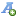 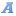 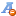 